1. ชื่อโครงการวิจัย 		                                                                                        .2. ชื่อหัวหน้าโครงการวิจัย/นักศึกษา								    .3. สรุปผลการวิจัย4. รายงานเหตุการณ์ไม่พึงประสงค์ร้ายแรง5. ข้อเสนอในการแก้ไข เฝ้าระวัง และการป้องกันเหตุการณ์ไม่พึงประสงค์ร้ายแรง6. เอกสารที่เกี่ยวข้อง6.1 							(เอกสารแนบ 1)6.2 							(เอกสารแนบ 2)6.3 ...						ลงชื่อ........................................................................						      (....................................................................)              หัวหน้าโครงการวิจัย/นักศึกษา    วันที่............/............../……...........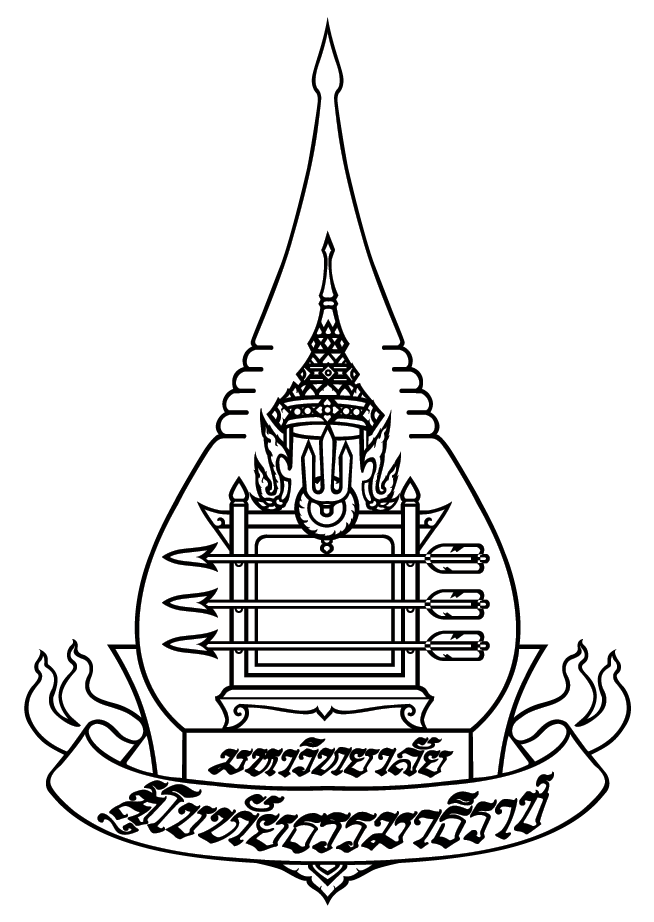 คณะกรรมการจริยธรรมการวิจัยในคนมหาวิทยาลัยสุโขทัยธรรมาธิราช AF-02_17แบบรายงานเหตุการณ์ไม่พึงประสงค์ร้ายแรง................/..............รหัสโครงการวิจัย 